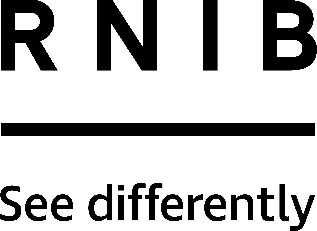 RNIB talking watches (CW253-CW254)Thank you for purchasing from RNIB. In the unlikely event the item is unsuitable, please contact us within 14 days of receipt to obtain your returns number. To ensure your return goes smoothly, the item and all components must be in as new condition and packed in its original, undamaged packaging. For further details and guidance on returning faulty items, please see the Terms and conditions of sale and How to contact RNIB sections of this instruction manual.Please retain these instructions for future reference. These instructions are also available in other formats. Contents General description	1Orientation	2Using the product	2Activating your watch	2Time and date announcement	3Setting mode	3Adjusting the voice volume	4Synchronising hands and voice	5Battery replacement	5Trouble shooting	5How to contact RNIB	5Terms and conditions of sale	5Why recycle?	6What is WEEE?	7How are we helping?	7General descriptionThis high-quality talking watch announces the time at the touch of a button  or when you touch the glass for two seconds. It has a Swiss movement for excellent time-keeping, synchronised voice and hands, adjustable volume and no recessed buttonsEasy-to-use, the hands on these watches automatically synchronise to the internal time set, so there is no need to manually set the hands. These watches also feature an optional alarm with three different chime options.A spoken menu will guide you if you need to set the time or date, and if you want to set an alarm.Please note: RNIB does not guarantee watch straps and batteries.OrientationPosition the front of the watch towards you so that the two protruding buttons are on the right. You will notice the following button layoutS1: Time / Mode button (this is located at the 2 o'clock position). The watch will speak the hour and minute when this button is pressed. You can also access the setting mode by pressing this button three seconds. For the rest of these instructions, this button will be referred to as S1.S2: Date / Alarm / Volume button (this is located at the 4 o'clock position). The watch announces the day, month, date when this button is pressed. You can also adjust the voice volume (high or low) and activate your alarm using this button. For the rest of these instructions, this button will be referred to as S2.Using the productActivating your watchWhen you first receive the watch it will be in silent mode to preserve battery life. To activate the watch voice you need hold the S1 button at two o’clock for five seconds until it announces the set time. The hands will then turn until they match the internal time. Now the hands are synchronised.  When you change the voice time the hands will follow automatically. If you notice that the hands don’t synchronise with the voice then go to the “Synchronising the hands” section below. This may happen after replacing the battery.Time and date announcementTo hear the time announcement, press the S1 button at two o'clock once or touch the glass for two seconds. Please ensure a large area of the glass is touched to activate the voice.To hear the date, press the S2 button at four o’clock once.Setting modeThe Setting Mode allows you to set the time, date, and alarm. The setting menus are all spoken.To enter Setting Mode, press and hold the S1 button at two o'clock for three seconds. The watch will enter the first setting parameter (alarm hour). You can move to the next parameter by pressing S1 button again. The order of the setting parameters is: alarm setting alarm sound > alarm hour > alarm minute > > year > month > date > 12/24h mode > hour > minuteImportant note: When setting any of the below functions, the watch will automatically confirm your setting and exit setting mode after fifteen seconds. The watch will make a short “beep” sound when it exits and the hands will turn to match the time set.Set alarmIn normal time mode press and hold for three seconds the S1 button. The first setting is “alarm setting”. To change the alarm chime or to turn the alarm off, press the Date button at four o’clock repeatedly to hear the three different chimes. The fourth option is “alarm off”.The next setting is “alarm hour”. To advance the hour press the S2 button at four o’clock repeatedly until the correct hour is announced. When the correct hour is reached, press the S1 button at two o'clock. The watch will announce, "alarm minute”. Press the S2 button to set the correct minute. Each incremental advance of the minutes will be announced. Set dateIn setting mode, press the S1 button several times until it says, “set year”. Press the S2 button to change the year until the correct year is announced. Each incremental advance of years will be announced. When reached press the S1 button and it will say, “set month”. Press the S2 button to advance the month until the correct month is announced. Press the S1 button again and it will announce, “set date”. Press the S2 button to advance the date until the correct date is announced.Leave the watch for fifteen seconds until you hear a “beep” to return to normal time mode or press S1 button to continue to next menu option. If pressed, you will hear “set hour”. Set time Once in setting mode press the S1 button several times until you hear “set hour”. Press the S2 button to advance the hour until the correct value is announced. Press the S1 button again, watch will announce “set minute”. Press the S2 button to advance the minute until the correct value is announced.Once hour and minute are set, you can choose 12h or 24h format. To do so, press S1 and the format will be announced. You can choose between 12 to 24 hour format by pressing the S2 button. To confirm your selection, please the S1 button again.Leave the watch for five seconds until you hear a “beep” to return to normal time mode or press the S2 button to continue to next menu option (“time hour setting”).Adjusting the voice volume There are two volume levels, high and low. In normal time mode press the S2 button for five seconds until it beeps twice. To change the volume from high to low and vice versa, press the S1 button. You will hear the time in the two available volume levels. Leave the watch for five seconds to return to normal time mode.Synchronising hands and voice If you find that the hands and the voice aren’t synchronised you can force the synchronisation. Press the glass for eight seconds until the hands start to turn. In a few seconds the hands will synchronise with the voice.Battery replacementThere are no user serviceable parts in this product. A professional jeweller or watch repairer should carry out any battery or strap replacement. This watch is fitted with a lithium battery type CR2025. Please note: RNIB does not guarantee batteries or watch straps.Please note: Once the battery has been replaced the hands on the watch face will need synchronising to match the talking time. Please see the section "synchronising the hands" for full details.Trouble shootingIf at any point during normal operation the hands are not showing the same time being announced by the watch, please follow the “synchronising the hands” procedure, without replacing the battery first.If the sound becomes quiet or distorted or the hands fail to move properly, please replace the battery using a professional jeweller.How to contact RNIBPhone: 0303 123 9999Email: shop@rnib.org.ukAddress: RNIB, Northminster House, Northminster, Peterborough PE1 1YNOnline Shop: shop.rnib.org.ukEmail for international customers: exports@rnib.org.uk Terms and conditions of saleThis product is guaranteed from manufacturing faults for 24 months from the date of purchase.  If you have any issues with the product and you did not purchase directly from RNIB then please contact your retailer in the first instance. For all returns and repairs contact RNIB first to get a returns authorisation number to help us deal efficiently with your product return. You can request full terms and conditions from RNIB or view them online. RNIB Enterprises Limited (with registered number 0887094) is a wholly owned trading subsidiary of the Royal National Institute of Blind People ("RNIB"), a charity registered in England and Wales (226227), Scotland (SC039316) and Isle of Man (1226). RNIB Enterprises Limited covenants all of its taxable profits to RNIB.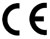 This product is CE marked and fully complies with all applicable EU legislation. 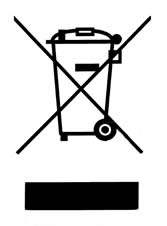 Please do not throw items marked with this symbol in your bin.  Recycle your electricals and electronic devices free at your local recycling centre. Search for your nearest recycling centre by visiting www.recyclenow.com.Why recycle?Unwanted electrical equipment is the UK’s fastest growing type of waste.Many electrical items can be repaired or recycled, saving natural resources and the environment.  If you do not recycle, electrical equipment will end up in landfill where hazardous substances will leak out and cause soil and water contamination – harming wildlife and human health.RNIB are proud to support your local authority in providing local recycling facilities for electrical equipment.To remind you that old electrical equipment can be recycled, it is now marked with the crossed-out wheeled bin symbol. Please do not throw any electrical equipment (including those marked with this symbol) in your bin.What is WEEE?The Waste Electrical or Electronic Equipment (WEEE) Directive requires countries to maximise separate collection and environmentally friendly processing of these items.How are we helping?In the , distributors including retailers must provide a system which allows all customers buying new electrical equipment the opportunity to recycle their old items free of charge. As a responsible retailer, we have met the requirements placed on us by financially supporting the national network of WEEE recycling centres established by local authorities. This is achieved through membership of the national Distributor Take-back scheme (DTS).Date: July 2021.© RNIB